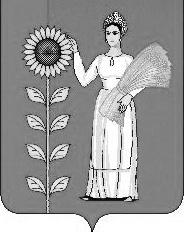 СОВЕТ ДЕПУТАТОВ СЕЛЬСКОГО ПОСЕЛЕНИЯТИХВИНСКИЙ СЕЛЬСОВЕТДобринского муниципального района Липецкой областиРоссийской Федерации20-я сессия VсозываР Е Ш Е Н И Е17.04.2017 г.                        д.Большая Плавица                           № 79– рсО внесении изменений в Положение «Об оплате труда работников Муниципального автономного учреждения культуры «Тихвинский поселенческий центр культуры»Рассмотрев обращение администрации сельского поселения Тихвинский сельсовет о внесении изменений  в Положение «Об оплате труда работников Муниципального автономного учреждения культуры «Тихвинский поселенческий центр культуры», принятого решением Совета депутатов Добринского муниципального района  от 10.03.2016г №29-рс , руководствуясь Уставом сельского поселения Тихвинский сельсовет Добринского муниципального района, учитывая решение постоянной комиссии по экономике, бюджету, муниципальной собственности и социальным вопросам, Совет депутатов  сельского поселения Тихвинский сельсоветРЕШИЛ:1. Принять изменения в Положение «Об оплате труда работников Муниципального автономного учреждения культуры «Тихвинский поселенческий центр культуры» (прилагаются).2. Направить указанный нормативный правовой акт главе сельского поселения для подписания и официального обнародования.3. Настоящее решение вступает в силу со дня его принятия.Председатель Совета депутатовсельского поселения Тихвинский сельсовет                                    А.Г.Кондратов               	Принятырешением Совета депутатовсельского поселения Тихвинский сельсоветот 17.04.2017г. №79-рсИЗМЕНЕНИЯв Положение «Об оплате труда работников Муниципального автономного учреждения культуры «Тихвинский поселенческий центр культуры»            Внести в Положение «Об оплате труда работников Муниципального автономного учреждения культуры «Тихвинский поселенческий центр культуры», принятого решением Совета депутатов Добринского муниципального района  от 10.03.2016г №29-рс следующие изменения:       1. Пункт 3 п.п.11 и 12 изложить в следующей редакции:3. Отраслевая система оплаты труда включает тарифную часть оплаты труда, компенсационные и стимулирующие выплаты:    п.п.11. Руководителям и специалистам  муниципального учреждения культуры, работающим в сельской местности, устанавливается доплата к заработной плате в размере 25 процентов.    п.п.12.  Для руководителей и специалистов, работающих в сельской местности, выплаты компенсационного и стимулирующего характера исчисляются из должностного оклада.Глава сельского поселенияТихвинский сельсовет                                                 А.Г.Кондратов